Sport Premium Review and Action Plan 2020-21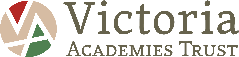 Review of last year’s plan.   Allocation: £17, 660*Schools may wish to provide this information in April, just before the publication deadline.Key achievementsAreas for future improvement and evidence of needSwimming taken place for Year 3 cohort for the time open. Resources purchased to encourage participation in physical activities during non-directed time.Children had access to a range of after school clubs ran by school staff and outside coaches, Bee Active. PE lead continued to liaise with the school games initiative Continue to develop leadership of PE curriculum, including knowledge of teaching staff.Develop a team of sports captains across the school.Continue to increase daily physical activity.Continue to develop the after school club provision.Increase the number of swimmers meeting national curriculum expectationsAcademic Year: 2020/21Total fund allocated: £17, 820Date Updated: Date Updated: December 2020Key indicator 1: The engagement of all pupils in regular physical activity – Chief Medical Officer guidelines recommend that primary school children undertake at least 30 minutes of physical activity a day in schoolKey indicator 1: The engagement of all pupils in regular physical activity – Chief Medical Officer guidelines recommend that primary school children undertake at least 30 minutes of physical activity a day in schoolKey indicator 1: The engagement of all pupils in regular physical activity – Chief Medical Officer guidelines recommend that primary school children undertake at least 30 minutes of physical activity a day in schoolKey indicator 1: The engagement of all pupils in regular physical activity – Chief Medical Officer guidelines recommend that primary school children undertake at least 30 minutes of physical activity a day in schoolKey indicator 1: The engagement of all pupils in regular physical activity – Chief Medical Officer guidelines recommend that primary school children undertake at least 30 minutes of physical activity a day in schoolAction:Intended ImpactFunding allocated:Sustainability/monitoringEnd of year evaluation and next stepsTo pay for additional top up Swimming provision and travel to the local swimming Centre.Forest school staffing and resources acquired.Children to be competent swimmers by the time they get to Year 6.Children to be confident, problem solvers with adequate resourcing. Children are happy and enjoy school. £5,193£2000Continue to access swimming lessons weekly for the year. Sign post swimming opportunities for parents and children. Continue to offer Forest School sessions above and beyond the curriculum.Key indicator 2: The profile of PE and sport being raised across the school as a tool for whole school improvementKey indicator 2: The profile of PE and sport being raised across the school as a tool for whole school improvementKey indicator 2: The profile of PE and sport being raised across the school as a tool for whole school improvementKey indicator 2: The profile of PE and sport being raised across the school as a tool for whole school improvementKey indicator 2: The profile of PE and sport being raised across the school as a tool for whole school improvementActionIntended ImpactFunding allocatedSustainability/monitoring End of year evaluation and next stepsSports Captains and play leaders identifiesResources to encourage active engagement in non-directed time.More children engage with physical activity in non-directed time.Children have a voice that is responded to.Regular school sporting events are organized.£200£2000Have representatives from all year groups/pupil groups so the group rolls over.  Carry out regular pupil voice and react to findings.Key indicator 3: Increased confidence, knowledge and skills of all staff in teaching PE and sportKey indicator 3: Increased confidence, knowledge and skills of all staff in teaching PE and sportKey indicator 3: Increased confidence, knowledge and skills of all staff in teaching PE and sportKey indicator 3: Increased confidence, knowledge and skills of all staff in teaching PE and sportKey indicator 3: Increased confidence, knowledge and skills of all staff in teaching PE and sportActionIntended ImpactFunding allocatedSustainability End of year evaluation and next stepsCPD /Offer appropriate training:PE lead to be released to monitor and lead PE across the school.  PE lead to attend relevant coursesStaff CPD identified and delivered to improve the PE provision.Increase in teacher subject knowledge in identified areas. Raised staff confidence in teaching the area within PE curriculum.£1500Daily cover – £198£600£1000PE lead to make changes to the PE curriculum and offer support to staff in key areas.New initiatives to be introduced.Relationships formed with local primary schools to share knowledge and ideas.Key indicator 4: Broader experience of a range of sports and activities offered to all pupilsKey indicator 4: Broader experience of a range of sports and activities offered to all pupilsKey indicator 4: Broader experience of a range of sports and activities offered to all pupilsKey indicator 4: Broader experience of a range of sports and activities offered to all pupilsKey indicator 4: Broader experience of a range of sports and activities offered to all pupilsActionIntended ImpactFunding allocatedSustainability End of year evaluation and next stepsBee activeResources for after school clubs run by school staff.Children have access to a range of after school clubs that promote physical activity/healthy life style.£4000£1000 Regularly review costs/budgets.Pupil/staff voiceLearning walks.Key indicator 5: Increased participation in competitive sportKey indicator 5: Increased participation in competitive sportKey indicator 5: Increased participation in competitive sportKey indicator 5: Increased participation in competitive sportKey indicator 5: Increased participation in competitive sportActionIntended ImpactFunding allocatedSustainability End of year evaluation and next stepsContinue to work towards the School Game awards ran through Staffordshire LA.Children engage in competitive sports within school and with local primary schools at events.(COVID restriction may impact on this)£500 overtime – staff time.Continue to engage with organisers and parents to ensure attendance of events.Pupil voice Meeting notesMeeting national curriculum requirements for swimming and water safetyPlease complete all of the below*:What percentage of your current Year 6 cohort swim competently, confidently and proficiently over a distance of at least 25 metres? 67%What percentage of your current Year 6 cohort use a range of strokes effectively [for example, front crawl, backstroke and breaststroke]?59%What percentage of your current Year 6 cohort perform safe self-rescue in different water-based situations?24%Schools can choose to use the Primary PE and Sport Premium to provide additional provision for swimming but this must be for activity over and above the national curriculum requirements. Have you used it in this way?Yes/No